页面背景页面背景页面背景页面背景页面背景页面背景页面背景页面背景页面背景页面背景页面背景页面背景页面背景页面背景页面背景页面背景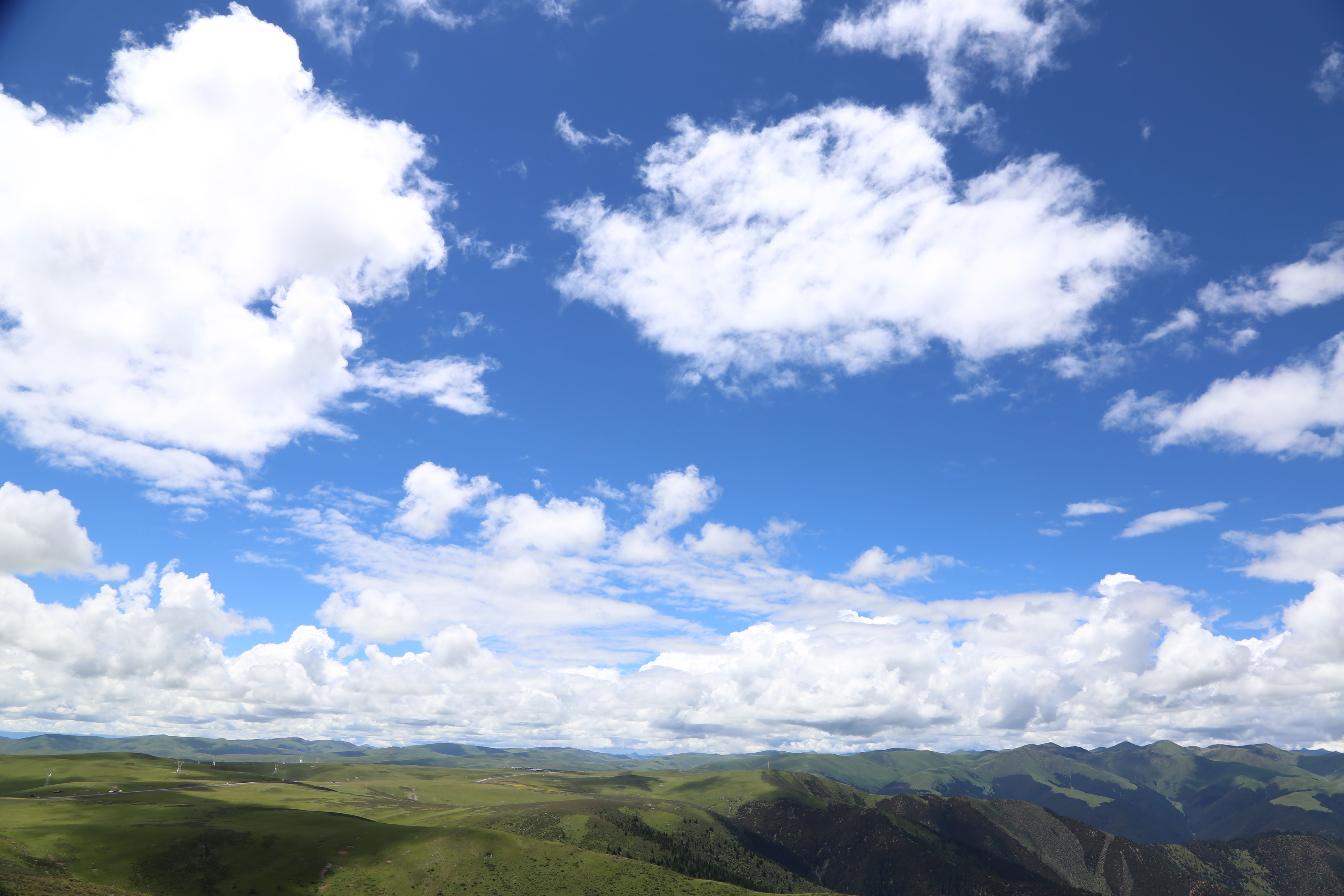 